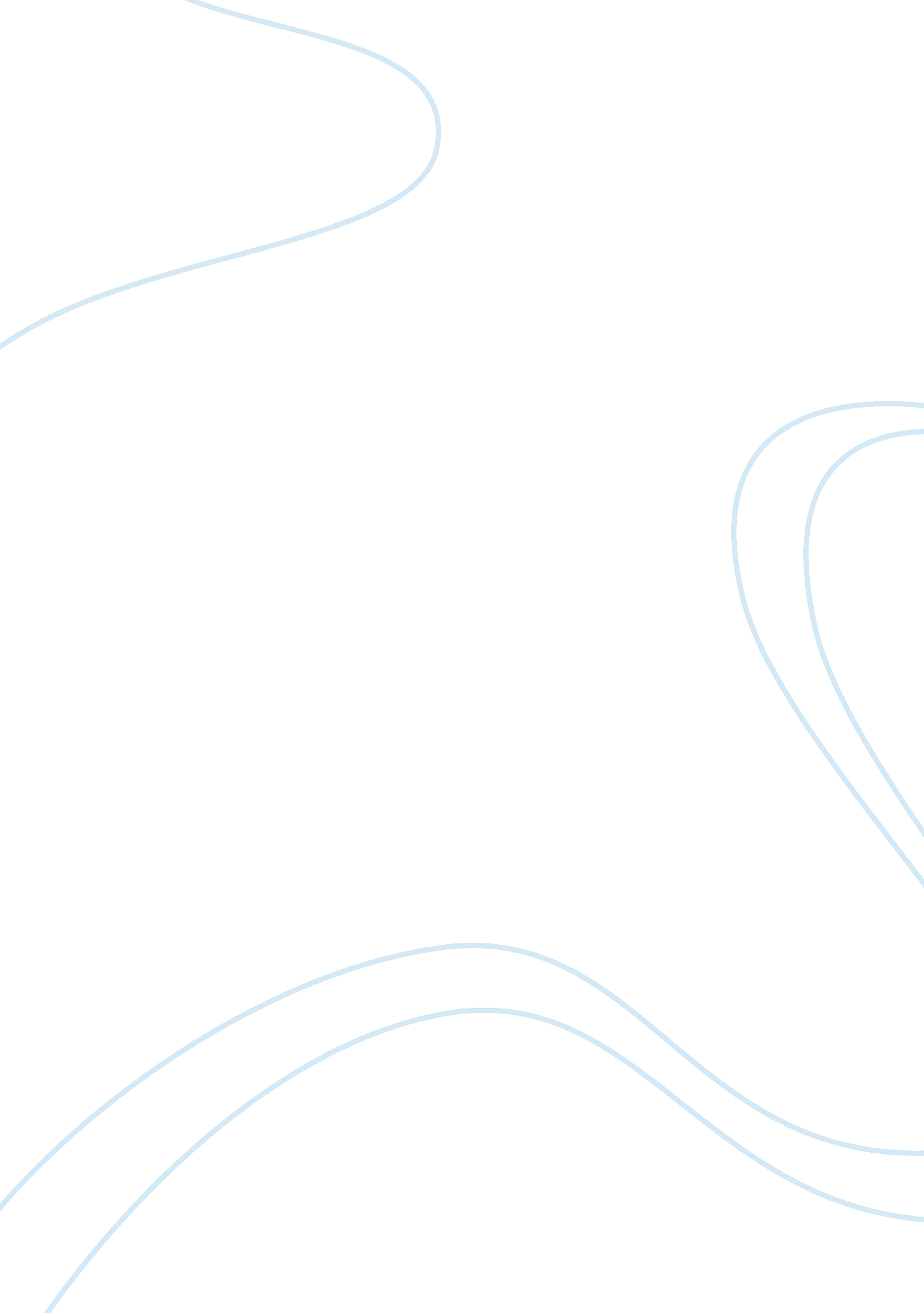 The population and services provided research paperTechnology, Internet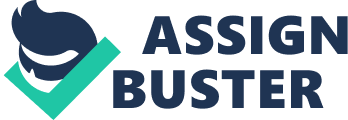 \n[toc title="Table of Contents"]\n \n \t Eligibility requirements and referral process \n \t Opinion \n \t Reference: \n \n[/toc]\n \n The New York government on volunteerism recruits interested volunteers who would wish to provide health and human services to individuals or groups of individuals in the community. The main aim of NYC service is to bring together individuals, government agencies, corporations, and non-profit organizations in order to connect community members and facilitate meaningful volunteer opportunities that significantly improve the quality of life in New York City (nyc. gov). The organization recruits these volunteers either as individuals or as organizations. It also provides training and orientation workshops to equip the volunteers with relevant skills and knowledge to undertake their voluntarism. The human and health services provided by this organization includes flu information, insurance, health support programs, victim services, children support services, employment & training and sanitation services. Eligibility requirements and referral process Even though the author could not establish from the website whether the NYC service conducts background checks for the applicants, he found out that interested volunteers would submit their applications through the organization’s website (nyc. gov). In their applications, the applicants were required to provide contact persons, who would be consulted incase the volunteers succumbs to any difficulty in their service requiring the attention of these contact persons, preferably family members of close relations. The organization also provides for membership for those who are interested in continual support. Additionally, the applicants would freely choose their areas of interest so that they would be placed in the areas that they feel comfortable in order to ensure maximum satisfaction (nyc. gov). Opinion According to this author’s assessment, NYC service provides a variety of flexible-scheduled, team oriented volunteer opportunities (nyc. gov). The organization also provides for development of skills, especially for the youth who participate in such volunteering services. His experience with the organization was interesting and educational. Therefore, in his opinion, the author would recommend the New York City service for individuals interested in volunteering for their communities. Additionally, this author found the website educative and informative on the volunteerism services. The trainings offered by the organization were enriching and developmental. The experience with the organization was interesting for the author that made him register for membership so that he could continue supporting his community as well as act as the organizations ambassador, while referring interested volunteers to the website. Reference: New York City Service, (n. d.), retrieved from http://www. nyc. gov/portal/site/nycgov/menuitem. 46da1f71061c92f6a62fa24601c789a0 